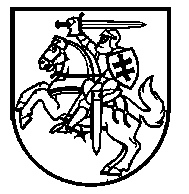 LIETUVOS RESPUBLIKOS ŠVIETIMO, MOKSLO IR SPORTOMINISTRASĮSAKYMASDĖL ŠVIETIMO, MOKSLO IR SPORTO MINISTRO 2019 M. RUGPJŪČIO 29 D. ĮSAKYMO NR. V-960 „DĖL 2019–2020 MOKSLO METŲ LIETUVIŲ KALBOS IR LITERATŪROS ĮSKAITOS IR BRANDOS EGZAMINŲ TVARKARAŠČIŲ PATVIRTINIMO“ PAKEITIMO2020 m. kovo 13 d. Nr. V-365 VilniusPakeičiu 2019–2020 mokslo metų Lietuvių kalbos ir literatūros įskaitos ir brandos egzaminų tvarkaraščius, patvirtintus Lietuvos Respublikos švietimo, mokslo ir sporto ministro 2019 m. rugpjūčio 29 d. įsakymu Nr. V-960 „Dėl 2019–2020 mokslo metų Lietuvių kalbos ir literatūros įskaitos ir brandos egzaminų tvarkaraščių patvirtinimo“:1. Pakeičiu 1 punktą ir jį išdėstau taip:2. Pakeičiu 2 punktą ir jį išdėstau taip:3. Pakeičiu 3 punktą ir jį išdėstau taip:4. Pakeičiu 5 punktą ir jį išdėstau taip:5. Pripažįstu netekusiais galios 6, 7, 8 punktus.6. Papildau nauju 24 punktu:7. Papildau nauju 25 punktu:8. Papildau nauju 26 punktu:9. Buvusius 24–40 punktus laikau atitinkamai 27–43 punktais.Švietimo, mokslo ir sporto ministras	Algirdas Monkevičius„1. Lietuvių kalba ir literatūra2020 m. vasario 25 d. – 2020 m. gegužės 4 d.*“„2. TechnologijosMokyklinis m. spalio 1 d. – 2020 m. balandžio 28 d.“„3. MenaiMokyklinis2019 m. spalio 1 d. – 2020 m. balandžio 28 d.“„5. Brandos darbas5.1. IV gimnazijų klasių mokiniams5.2. III gimnazijų klasių mokiniamsMokyklinis2019 m. spalio 1 d. – 2020 m. balandžio 28 d.2020 m. sausio 30 d. – 2021 m. balandžio 1 d.“„24. Užsienio kalbos (prancūzų, vokiečių) kalbėjimo dalisValstybinis2020 m. birželio 22 d. 13 val.“„25. Užsienio kalbos (rusų) kalbėjimo dalis Valstybinis2020 m.  birželio 25, 26 d. 13 val.“„26. Užsienio kalbos (anglų) kalbėjimo dalisValstybinis m. birželio 26 d.2020 m. birželio 30 d.13 val.9 val.“